Museu Oscar Niemeyer conquista prêmio internacional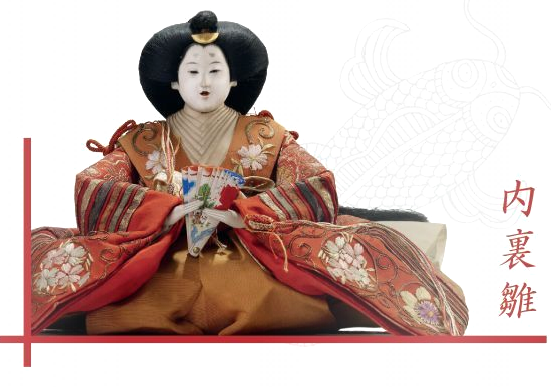 Detalhe/DetailImperatriz – DairibinaEra Edo (1603-1868)
 	A exposição “O Mundo Mágico dos Ningyos”, uma realização do Museu Oscar Niemeyer (MON), apresenta ao público uma coleção de bonecos japoneses que fazem parte do acervo de arte asiática formado por mais de três mil peças e doado recentemente pelo embaixador Fausto Godoy ao MON. A mostra poderá ser vista a partir do dia 20 de setembro, na Sala 10.A curadora da exposição, Denise Mattar, explica por que os Ningyos ocupam um lugar diferente na sociedade japonesa, em relação aos bonecos no Ocidente. “Para nós, eles são brinquedos, enquanto que no Japão são objetos cheios de significados milenares, que evocam uma atmosfera mágica e ritualística”, diz. “São muito valiosos, frágeis e guardados como tesouros de família.”Tradicionalmente, os Ningyos são presentes auspiciosos para desejar longevidade, saúde e fertilidade aos recém-nascidos. Também são exibidos pelas famílias em datas especiais e a eles se atribui a missão de proteger e purificar as casas que os recebem.O significado da palavra Ningyo é “forma humana”: nin (humano, gente) e gyo (forma). “Esses objetos aqui apresentados atravessaram os últimos 200 anos do Japão e mostram um viés pouco explorado, mas extremamente rico, da alma e cultura japonesas”, comenta Fausto Godoy.  Diálogo entre exposições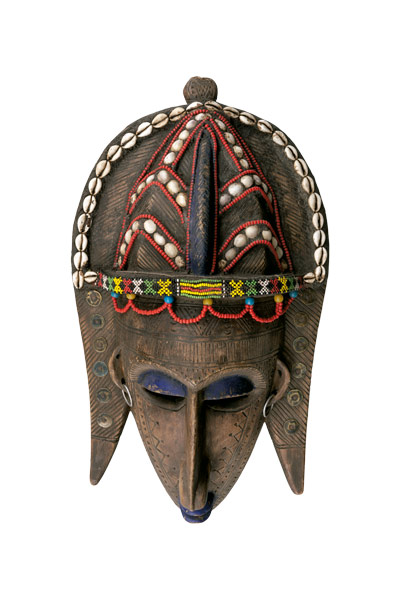 A exposição “O Mundo Mágico dos Ningyos”, não por acaso, acontece simultaneamente ao segundo módulo da mostra de arte africana no MON. Ali, bustos e estatuetas de elementos de notória importância na cultura de países da África se contrapõem e se combinam com bonecas de fertilidade utilizadas também como brinquedos infantis. O período expositivo de ambas coincide com o Dia das Crianças do Brasil, sugerindo um diálogo aberto e rico entre as mostras e atividades oferecidas concomitantemente pelo Museu. Máscara Kore Cultura Bamana | Mali | Madeira pintada e búzios, 46 x 26 x 18 cmQuestão 1Releia o texto acima retirado do site https://museuoscarniemeyer.org.br/ do Museu Oscar Niemeyer. Qual é a principal finalidade deste texto?(A) Argumentar que as exposições favorecem os países asiáticos. (B) Comparar a exposição “O Mundo Mágico dos Ningyos” à exposição “África, Mãe de Todos Nós”. (C) Informar ao público sobre as exposições presentes no Museu Oscar Niemeyer, em Curitiba. (D) Promover o consumo das obras de arte da Ásia e da África. 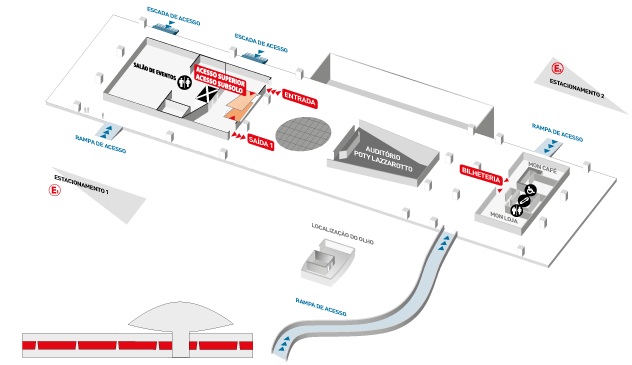 Questão 2No andar térreo do Museu estão os espaços da Bilheteria, do MON Café e do MON loja, conforme mostrado no desenho abaixo (adaptado para esta atividade). 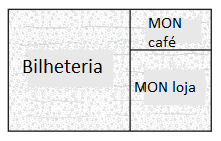 A bilheteria ocupa uma área quadrada com um comprimento lateral de 14 metros.A MON loja ocupa a área de um quadrado com comprimento lateral de 10 metros.Qual é a área, em metros quadrados, do MON Café?(A) 100 metros quadrados(B) 140 metros quadrados(C) 336 metros quadrados(D) 350 metros quadrados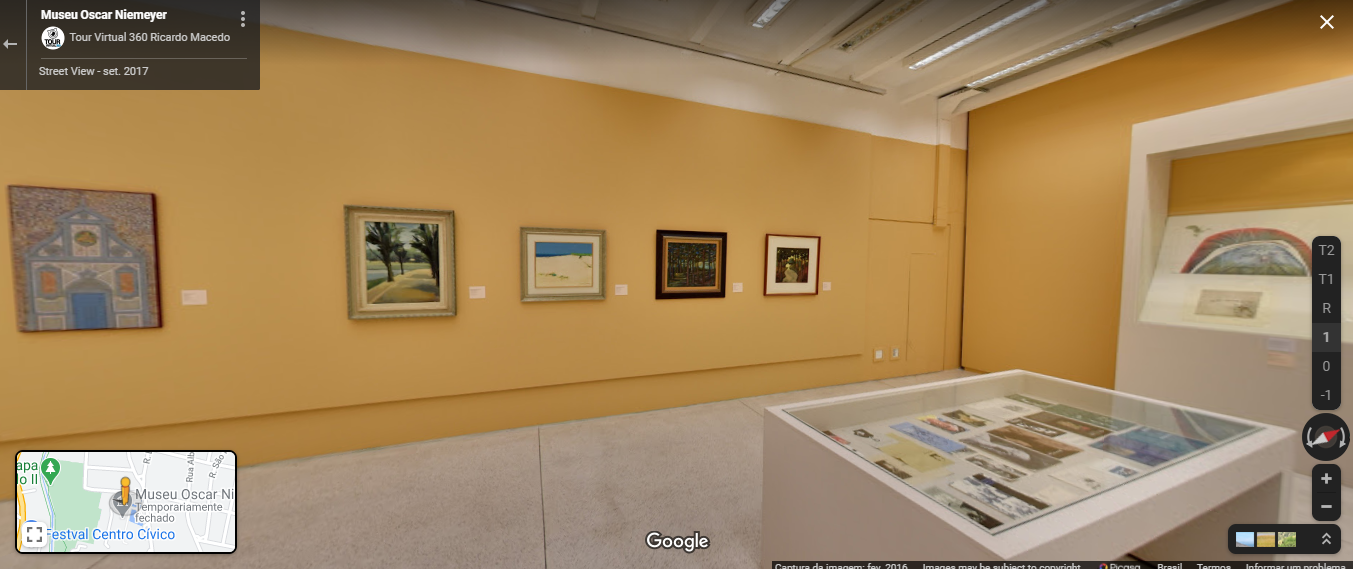 Questão 3Uma artista chamada Rachel classificou as formas das molduras de obras de arte com base nos tipos de ângulos que elas tinham. O quadro mostra sua classificação. Tipos de ânguloQual forma não foi classificada corretamente? Faça a classificação correta. 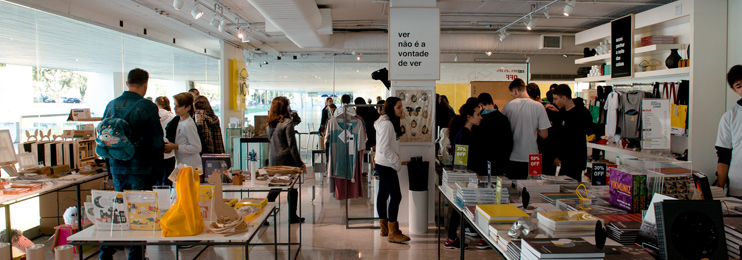 MON Loja: arte para levar de presenteQuestão 4Os clientes de uma loja de presentes de um museu recebem adesivos gratuitos para cada camiseta que compram. O gráfico mostra a relação entre x, o número de camisetas que os clientes compram e y, o número de adesivos que os clientes recebem.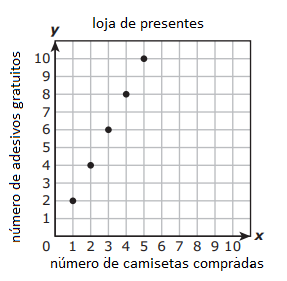 Qual tabela também representa essa relação?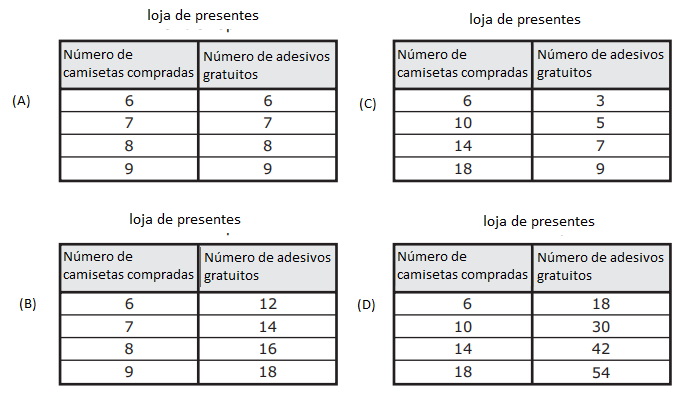 Questão 5	Complete a máscara africana, desenhando-a simetricamente. 	Apresente-a colorida. 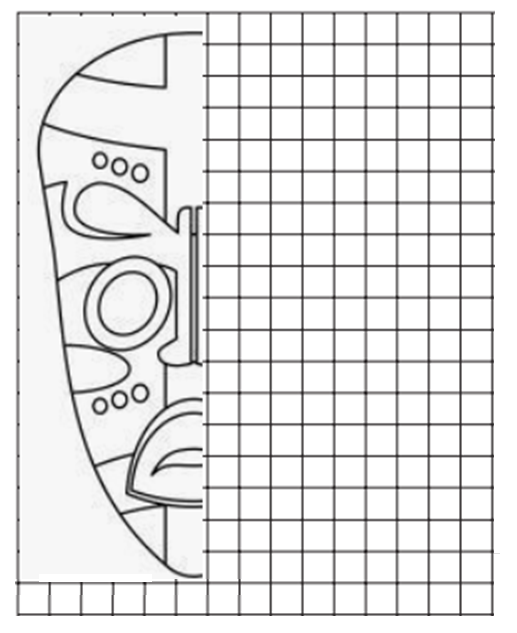 Explique a sua escolha.Localize-se no Museu Oscar NiemeyerPrédio principal/TérreoExtremidade NorteBilheteria
MON Loja
MON CafeExtremidade SulEntrada do Museu
Espaço para eventos e recepçõesSomente ângulos retosSomente ângulos agudosSomente ângulos obtusosÂngulos agudos e obtusosForma 1Forma 3Forma 5Forma 7Forma 2Forma 4Forma 6Forma 8(A)  Forma 4(B)  Forma 5(C) Forma 7(D) Forma 8Somente ângulos retosSomente ângulos agudosSomente ângulos obtusosÂngulos agudos e obtusos(A)  Forma 4(B)  Forma 5(C) Forma 7(D) Forma 8